Well done to all of the children that started to complete their home learning tasks again last week. I know that it is getting difficult to keep motivated so well done if you’ve managed to complete at least one activity per day. I am pleased to see some of you taking part of the Tour of Tameside too! Well done. Keep sending in your nominations for the end of year- I can’t wait to see who gets voted for what Here are your home learning tasks for this week- please remember to try and email in a letter for me to read too if you haven’t already done so.  Well done to all of the children that started to complete their home learning tasks again last week. I know that it is getting difficult to keep motivated so well done if you’ve managed to complete at least one activity per day. I am pleased to see some of you taking part of the Tour of Tameside too! Well done. Keep sending in your nominations for the end of year- I can’t wait to see who gets voted for what Here are your home learning tasks for this week- please remember to try and email in a letter for me to read too if you haven’t already done so.  Literacy and CommunicationWriting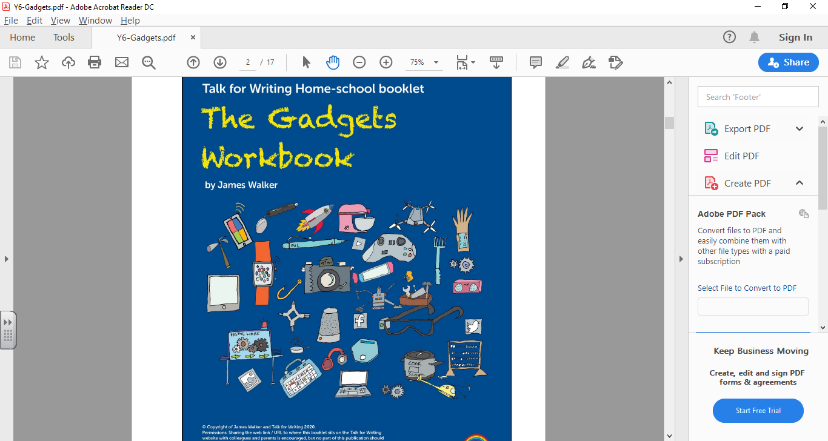 Continue to work through the ‘gadgets’ workbook. Use the second week from the suggested timetable I have attached it will give you an activity to do each day. I can’t wait to see what you design.Alternatively why not follow the 5 lessons on ‘character description’ on https://www.thenational.academy/online-classroom/year-6/english#subjectsMaths and Problem SolvingUse the White Rose video lessons and complete the 4 attached activities linked to algebra and measures: https://whiterosemaths.com/homelearning/year-6/Complete the linked ‘bitesize’ lessons: converting metric measures, convert between miles and kilometresMymaths.co.uk: complete- metric conversion, measuring length, units of mass. On Monday 15th June at 10-11watch the ‘Moneysense’ live sessions https://www.youtube.com/watch?v=mGGTkkQ0aD8 This week’s theme is about how saving energy saves money. Science and the outside environmentComplete the Bitesize lesson on ‘The circulatory system’ Download the ‘Stem starters’ activities. What can you do from home? Can you make the best paper aeroplane? Can you create a rainbow collage using things from around your house? Creative ArtsComplete the lesson about ‘optical illusions and  using shadow to show form’ on https://www.thenational.academy/year-6/foundation/optical-illusions-and-using-shading-to-show-form-year-6-wk3-5#slide-2Follow the online video to draw a Mayan temple: https://www.youtube.com/watch?v=F2JTKYrHbKYComputingComplete the bitesize lesson: what makes a good computer game?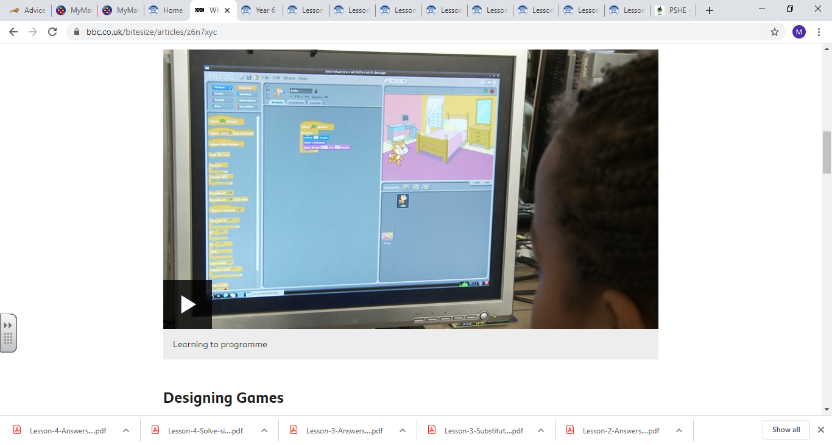 https://www.bbc.co.uk/bitesize/articles/z6n7xycPhysical EducationLook at the attached activities: athletics, underarm and overarm throwing.Can you improve your skills at home? PHSELook at the attached transition activities: ‘Getting ready to go big’Choose 2 activities to complete. Humanities and CitizenshipRevise your knowledge about the world:https://www.bbc.co.uk/bitesize/articles/z4dxt39 Label the 7 continents of the world, then identify continents, oceans, mountains and landmarks across the worldUse http://www.sheppardsoftware.com/Geography.htm to research a place of interest to you. 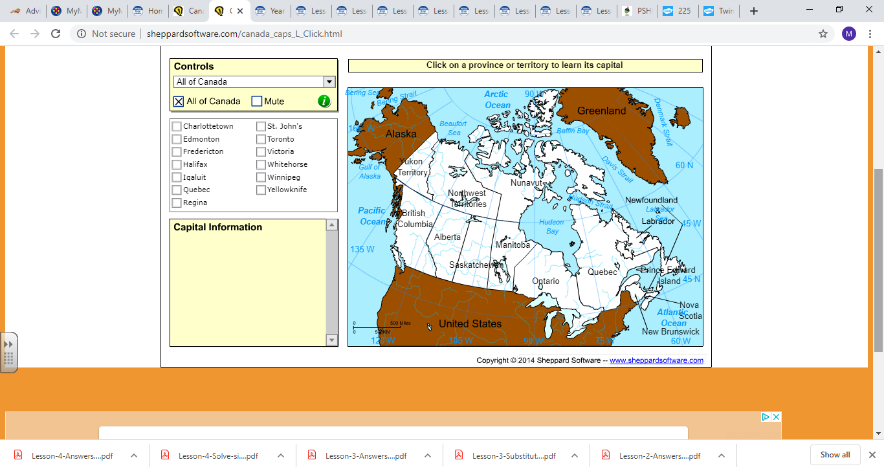 ReadingReading: Watch the short clip ‘The clock tower’ on https://www.literacyshed.com/the-clock-tower.html Complete the comprehension questions linked to the text. Write up your answers/ideas on a piece of paper. Use https://readtheory.org/auth/login to practise some comprehension work.Times tables Do not forget to continue to practise your timetables. Spend 10 minutes a day at least on TT Rockstars. https://ttrockstars.com/ https://mathsframe.co.uk/en/resources/resource/486/Y6-Arithmetic-Practice